Правила безопасностипри использовании пиротехнических изделий и фейерверковПокупая пиротехнику и фейерверки, не забывайте, что входящие в их состав порох и горючие вещества огнеопасны. При небрежном обращении с ними и неправильном хранении, они могут загореться. Чтобы не омрачать праздник, соблюдайте общие правила, которые представлены ниже:1. Покупайте пиротехнические изделия и фейерверки у надежных продавцов с надлежаще оформленными разрешительными документами и обязательно спрашивайте сертификат качества.2. Пиротехнические изделия - не игрушки, и не должны попадать в руки детей, независимо от того, какими безопасными они кажутся на первый взгляд. Даже бенгальские свечи в руках у малыша могут быть опасными. Не позволяйте детям играть с пиротехникой и запускать фейерверки.3. Не запускайте фейерверки в нетрезвом состоянии. Моторные функции человека в состоянии алкогольного опьянения работают замедленно. Если нетрезвому человеку кажется, что он только что поджег фитиль и отошел от фейерверка, то на самом деле, он только начал понимать, что нужно выпустить его из рук и отстраниться от нее подальше.4. Запускайте пиротехнику только на открытом пространстве. Неизвестно, качественный ли фейерверк приобретен и не взорвется ли он прямо в руках. Так что, если такое все же случится в помещении, где масса легко воспламеняющихся вещей, то пожар Вашему дому гарантирован. Поэтому используйте фейерверк только на улице, не ближе ста метров от домов, сухой травы, и всего, что может воспламениться. Обратите внимание на отсутствие неподалеку линий электропередач. Точный безопасный радиус указан в инструкции каждого пиротехнического изделия.5. Перед покупкой удостоверьтесь, что изделие имеет руководство на русском языке со сроком годности и наименованием поставщика или изготовителя. Внимательно ознакомьтесь с инструкцией к пиротехническому изделию. Точно следуйте руководству по эксплуатации на упаковке фейерверка.6. Перед применением, закрепите фейерверк. Обложите батареи салютов камнями, кирпичом, снегом или землей, чтобы во время использования они не опрокинулись и не начали стрелять в окружающих людей.7. Зрители фейерверка должны находиться на безопасном расстоянии, которое указано в инструкции фейерверка. Такая мера нужна для того, чтобы в случае опрокидывания салюта или какой-либо нештатной ситуации, люди не пострадали от летящих в них искр и зарядов.8. Производите установку и поджог фейерверка на расстоянии вытянутых рук.  Зажигая фейерверк, не наклоняйтесь над ним, а присядьте и поджигайте фитиль на дистанции вытянутой руки. В случае непредвиденной ситуации у человека будет возможность убежать и не повредить свое тело.9. Не бросайте зажженные пиротехнические изделия в людей. Значительная доля от связанных с фейерверком травм, происходит из-за людей, которые бросали их в других людей или держали в руках.10. Не берите с собой животных.  Даже дрессированные животные могут испугаться фейерверка, поэтому их лучше оставить дома или у знакомых.11. Хранить фейерверки нужно в прохладном сухом месте.12. Если не смогли найти фитиль, не используйте этот фейерверк.13. Не разбирайте и не пробуйте зажечь не отслуживший фейерверк. Не демонтируйте пиротехнические изделия. Некоторые химические вещества, используемые в фейерверках, ядовиты.14. Во время запуска салюта имейте при себе воду. Держите возле себя большую емкость с водой, чтобы погасить внезапные источники огня или тлеющие фрагменты фейерверка. Будет хорошо приобрести маленький автомобильный огнетушитель, который удобен при переноске, и им просто тушить огонь на расстоянии. После представления окуните отработанные заряды в воду. Для этого возьмите с собой десятилитровое ведро воды для утилизации остатков пиротехники. Это погасит оставшиеся химические вещества и тлеющие остатки, которые могут невзначай вызвать пожар.15. Не помещайте пиротехнику в металлические и стеклянные емкости. Взрыв салюта в подобных емкостях может создать множество острых осколков, которые разлетятся в разные стороны и ранят Вас и окружающих. Одно «безопасное» исключение – размещать стабилизаторы фейерверка в бутылке или трубе.16. Не кладите фейерверки в карманы и тем более не засовывайте подобные вещи в рот. Некоторые составы пиротехнических изделий могут взрываться от трения, удара или нагрева.17. Не пользуйтесь фейерверками с истекшим сроком годности. Пиротехнические изделия хорошо хранятся долгое время, пока неподвижно лежат в прохладном сухом месте. Но даже незначительная тряска может привести к высыпанию пороха, в результате чего в стволе образуются воздушные пазухи, которые действуют как миниатюрные камеры сгорания, провоцируя внезапный взрыв.18. Если после зажигания фитиля салют не стреляет, подождите 10 минут, после этого утилизируйте его в воде. 19. После проведения салюта уберите за собой место действия и вымойте руки.  Убедитесь, что покидаете площадку проведения зрелища без остатков пиротехнических изделий, так как они могут быть опасны для здоровья детей и животных. Веселых и незабываемых Вам праздников!!! Памятка по безопасному применению фейерверков, салютов и других пиротехнических изделий
Покупайте пиротехнику: салюты, фейерверки и другие пиротехнические изделия только в специализированных магазинах, а не с рук или на рынках, где вам могут подсунуть контрафакт.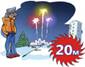  Нельзя устраивать фейерверки или салюты ближе 20 метров от жилых помещений или легко воспламеняющихся предметов, под низкими навесами и кронами деревьев.  Нельзя держать фитиль во время поджигания около лица.
Поджигать фитиль нужно на расстоянии вытянутой руки. Горит он 6-8 сек. Отлетевшую от фейерверка искру трудно потушить, поэтому если она попадет на кожу - ожог обеспечен.          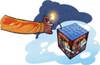 
 Нельзя направлять ракеты и фейерверки на людей. Ракеты - это пиротехнические изделия повышенной опасности. Иногда, при установке в снег, ракета может накрениться, изменить направление и улететь в толпу. Поэтому при использовании таких пиротехнических изделий, как ракеты, необходимо следить за тем, чтобы их пусковые трубки были надежно зафиксированы на земле.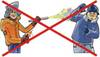  Нельзя применять салюты или фейерверки при сильном ветре. Нельзя разрешать детям баловаться с пиротехникой. Пиротехнические изделия - это не игрушка для детей!   
 Нельзя ронять пиротехнические изделия, а тем более специально бросать их под ноги.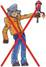  Нельзя запускать фейерверк с рук (кроме хлопушек и бенгальских свечей).       
 Нельзя подходить к зажженным салютам или фейерверкам ближе безопасного расстояния, указанного в инструкции по его применению. Нельзя носить пиротехнические изделия в карманах. Нельзя наклоняться над фейерверком.           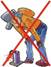 
 Каждое пиротехническое изделие снабжено инструкцией по его применению. Найдите пару минут, чтобы внимательно ознакомиться с этой инструкцией. Это защитит Вас от ошибочных действий при применении пиротехники.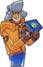  Пиротехника изначально была создана, чтобы дарить людям удовольствие. Фейерверки, салюты и другие пиротехнические изделия используются у нас издавна, чтобы создать ощущение праздника, чуда. А в неумелых и безответственных руках даже самая безобидная вещь может стать смертельно опасной. Помните! Большинство несчастных случаев при использовании пиротехнических изделий происходит из-за безответственности и по недомыслию. Берегите себя, здоровье и жизнь своих близких и окружающих Вас людей!      